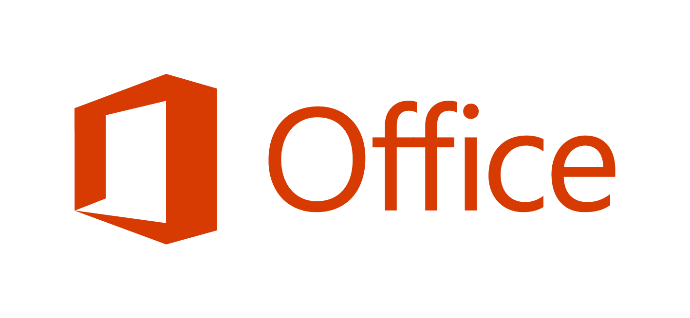 365 CHALLENGEПРАВИЛА НА УЧЕСТВО И ПРИЈАВУВАЊЕ(Terms & Conditions)ОРГАНИЗАТОРОрганизатор на предизвикот со назив „365 Challenge“ е МИКРОСОФТ ДООЕЛ Скопје, со седиште на Бул. Св. Кирил и Методиј 7 Скопје. Предизвикот е поддржан од страна на Министерството за образование и наука на Република Македонија, Министерството за информатичко општество и администрација, УНИЦЕФ, ФИНКИ, УКИМ.ЦЕЛПредизвикот се организира со цел инспирирање и мотивирање на образовниот кадар во Македонија (наставниците) во склоп на основното и средното образование, да смислат и да се пријават со свои иновативни идеи во форма на проект/презентација, за користење на алатките од пакетот Office 365 како Sway, One Note Staff, One Note Classbook, One Drive, Skype in the Classroom, MS Team, MS Office professional, Office mix и Forms. Како дел од овој предизвик се пријавуваат наставници од средните и основните училишта доставувајќи ги своите искуства/идеи во вид на проект/презентација во форматите подржани од страна на овие алатки. ПРИЈАВУВАЊЕ и ПРАВО НА УЧЕСТВОНа предизвикот можат да се пријават сите заинтерсирани наставници од основно и средно образование во Република Македонија на следниот линк (online form), во склоп на кој се пополнуваат лични податоци и генералии како: име и презиме, име на училиштето во кое предава наставникот, локација (град) на училиштето во кое предава наставникот, e-mail адреса на наставникот, линк каде е прикачен проектот на наставникот. Овие податоци ќе бидат заштитени, и истите ќе бидат користени само за потребите на овој предизвик (повеќе во Заштита на лични податоци). Во предизвикот немаат право да учествуваат вработените кај Организаторот, како и членовите на нивните потесни семејства. Со учеството во предизвикот, учесникот изречно се согласува со сите услови и правила на предизвикот и дава согласност за обработка на неговите лични податоци за цел, обем и времетраење како што е утврдено во правилата. Важно: Секој пријавен наставник треба да е активно вработен како едукатор односно наставник во било кое од основните или средните училишта во Република Македонија. Пријавување на:https://forms.office.com/Pages/ResponsePage.aspx?id=v4j5cvGGr0GRqy180BHbR4LqVN53AHVPoEZPrornZ3tUREJURDFJRUdWR0c5OEpLVzNXNlJKN1VXTy4uСекој заинтересиран, согласно условите, може да се пријави само еднаш и неможе да се пријави со користење на повеќе e-mail адреси, идентитети или уреди со намера да ги заобиколи правилата. Доколку оној кој се пријавува се користи со нечесни методи или други обиди за да се заобиколат и прекршат правилата, пријавата нема да биде валидна и ќе биде отстранета од предизвикот од страна на Microsoft. ПОБЕДНИК(-ЦИ)Победникот(-иците) ќе добијат Сертификат за учество и првонаградениот ќе добие Сертификат за Најиновативен Наставник. Деталите од здобиената форма на награда и други предуслови, потребни за доделување на истата, ќе бидат утврдени исклучиво од страна на Microsoft. Ниту кеш ниту било каква друга замена не е дозволена освен со одлука на Microsoft. Доделеното неможе да се менува или да се направи трансфер на истото. Било какви трошоци поврзани со доделеното, вклучувајќи и такси/даноци, ќе бидат целосна одговорност на победникот. Не е дозволено било каква замена за наградата на други или барање за пари/кеш еквивалентен на наградата. Прифаќањето на наградата односно доделеното на победникот, се однесува односно со истото Микрософт дооел се здобива со право да го користи името на победникот, пријавата за целите на промотивните материјали без никаква понатамошна компензација, освен ако не е забранета со закон. Можностите за победа зависат и од бројот на валидни добиени пријави. СЕЛЕКЦИЈА НА ПОБЕДНИК(-ИЦИ)Победникот(-иците) ќе бидат информирани и известени преку мејл, 1 (еден) ден по селекцијата на победникот(-иците). Микрософт дооел нема да има одговорност за неуспехот на победникот да го прими известувањето, поради spam, junk-mail, или други сигурносни сетинзи или грешка на победникот поради нефункционални контакт информации. Ако победникот неможе да биде контактиран, не е елигибилен, или неможе навремено да врати комплетирана и извршена декларација според побараното, наградата/доделеното може да му биде доделено и пренасочено на друг селектиран добитник. Превземањето на наградата/доделеното од страна на победникот понудено во овој предизвик е условен според законската регулатива. Било какво непочитување на официјалните правила од страна на добитникот ќе резултира во дисквалификација и прекинување на привилегиите на добитникот од страна на Микрософт дооел.ПРАВАСо пријавување во овој предизвик, ги разбирате и прифаќате дека Микрософт дооел, било кој кој го претставува Микрософт дооел и лиценците на Микрософт, назначени лица, ќе имаат право, каде што е дозволиво со закон, да печатат, објавуваат, емитуваат, дистрибуираат, и користат во јавност и медиуми сега и понатака, дури и низ светот, без лимитација, пријава, име, портрет, фотографија, глас, изглед, слика, изјави за предизвикот, и биографските/лични податоци за вести, публицитет, информација, трговија, рекламирање, односи со јавност, и цели за промоција без никаква дополнителна компензација, известување, проверка или одобрување. Ја претставувате и гарантирате вашата пријава како оригинално дело на авторство, и истата не крши било какви права на сопственост или права на интелектуална сопственост. Ако вашата пријава ги повредува правата на интелектуалната сопственост на друг, ќе бидете дисквалификувани од страна на Микрософт. Ако содржината на вашиот запис се смета за прекришување на било какви сопственички или интелектуални сопственички права на која било трета страна, вие, на ваш сопствен трошок, ќе ги браните или ќе ги решите овие барања. Вие ќе ги обештетите, одбраните и ќе го заштитите Мајкрософт дооел од и против какви било тужби, постапки, побарувања, одговорност, загуба, штета, трошоци или трошоци кои Микрософт дооел може да ги сноси, страда или треба да ги плати, кои произлегуваат од таквото прекршување или сомневање за прекршување на правото на трети лица.Мајкрософт го задржува правото, по сопствено наоѓање, да го откаже, прекине, менува или суспендира предизвикот во секое време. Во таков случај, Микрософт дооел може да ги избере победниците од сите прифатливи записи примени пред и / или по (ако е соодветно) акцијата преземена од Микрософт дооел. Микрософт дооел го задржува правото, по сопствено убедување, да го дисквалификува секој поединец кој ќе ги потисне или ќе се обиде да го наруши процесот на учество или работата на натпреварот или веб-страницата. Микрософт дооел има право, по сопствено наоѓање, да го одржува интегритетот на предизвикот, да го поништи учеството поради било која причина, вклучувајќи повеќекратни записи од ист корисник од различни IP адреси; повеќекратни записи од ист компјутер што го надминуваат дозволеното според правилата на натпреварот; или употреба на ботови, макроа, скрипти или други средства за внесување. Секој обид на учесник намерно да наштети на некоја веб-страница или да ја поткопа легитимната операција на натпреварот може да биде видено како прекршување на кривичните и граѓанските закони. Доколку се направи обид, Мајкрософт го задржува правото да бара надомест на штети во највисок степен дозволен со закон.ЗАКОНСКИ НОРМИОвој предизвик е и се организира согласно законите на Република Македонија, без никакви конфликти на законите. Како услов за учество во овој предизвик, учесникот се согласува дека било какви и било кои неспоразуми кои неможат да се решат помеѓу одредени страни, и се поврзано со настани поврзани од овој предизвик, истите мора да бидат решени индивидуално, без никаква дополнителна акција, пред Основен Суд 2 во Скопје и неговата јурисдикција. Дополнително, доколку постои било каков сличен спомнат неспоразум, под никакви услови на учесникот ќе му биде дозволено да земе награди за, и во истиот момент ги предава правата за намерни, инцидентни или последователни штети, вклучувајќи и адвокатски трошоци, други од личните трошоци на учесникот (т.е. трошоци поврзани со вклучувањето во овој предизвик). Учесникот понтака ќе ги превземе во тој случај сите права и одговорности за предизвикани и зголемени штети.ЛИСТА НА ПОБЕДНИЦИИмињата на победниците ќе бидат комуницирани и објавени на 28/12/2017 https://forms.office.com/Pages/DesignPage.aspx#FormId=v4j5cvGGr0GRqy180BHbR4LqVN53AHVPoEZPrornZ3tUREJURDFJRUdWR0c5OEpLVzNXNlJKN1VXTy4u&Preview=%7B%22PreviousTopView%22%3A0%7D&TopView=Preview. Оваа листа ќе остане постиране сè до 29/12/2017.КОНТАКТИВо случај за прашања поврзани со овој предизвик,контактира  a-elnojk@microsoft.com и a-vademi@microsoft.com.ВРЕМЕТРАЕЊЕ на предизвикПредизвикот односно времетраењето на повикот за пријавување трае сè до 26.12.2017 година. Секој заинтересиран наставник (од основно или средно образование) може да се пријави најдоцна до овој датум до 13:00 часот. По завршување на периодот за пријавување и аплицирање на предизвикот, од страна на стручно жири составено од професионалци и експерти од страна на организаторот и поддржувачите на предизвикот, ќе бидат одбрани 10 финалисти кои ќе добијат можност да ја презентираат својата идеја/проект со кој аплицирале на повикот за предизвикот преку онлајн формата. Од 10те одбрани финалисти ќе биде одбран само еден главен победник.ЗАШТИТА НА ЛИЧНИ ПОДАТОЦИСо земање на учество во овој предизвик, учесниците изречно се согласуваат личните податоци (име и презиме и креативниот пост за учество во предизвикот) Организаторот да ги обработува за реализација на предизвикот како и истите да бидат јавно објавени во јавноста од страна на МИКРОСОФТ ДООЕЛ Скопје, освен побараните информации како e-mail адреса. Организаторот се обврзува дека сите собрани лични податоци ќе ги обработува во согласност Законот за заштита на личните податоци и за целите за кои се собрани.ЕВАЛУАЦИЈА И КРИТЕРИУМИ НА ОЦЕНУВАЊЕЖири комисијата, ќе ја има ексклузивната и клучна улога да ги оцени доставените апликации и врз основа на 3 елементи како зголемување на продуктивноста на наставниците со користење на алатките, иновативниот пристап во користењето на истите и нивниот начин на примена. Во последниот круг влегуваат 10 учесници кои потоа ги претставуваат своите искуства на официјален настан кој дополнително ќе биде утврден.ДЕТАЛИ ЗА ПОБЕДНИКОТПобедникот ќе биде прогласен и одбран од страна на 3 члена стручна жири комисија, на медиумски покриен настан во организација на МИКРОСОФТ ДООЕЛ Скопјево тек на месец декември 2017 година. Сите правила за учество можат да бидат променети од страна на организаторот во било кое време.Организаторот не сноси никаква одговорност спрема Добитникот или спрема трети лица по или за време на предизвикот и по прогласувањето на победникот на претстојниот главен настан. Организатор, МИКРОСОФТ ДООЕЛ СкопјеКритериуми за евалуација/1001. ПРОДУКТИВНОСТSUBCATEGORY 1макс.поени 15SUBCATEGORY 1макс.поени 15#1SUBCATEGORY 1: Колкава можност дозволува користењето на презентираната идеја и концепт за намалување на бројот на работните часови за подготовка на наставата од страна на наставникот?SUBCATEGORY 2: Колкава е големината на потенцијалниот ефект од имплементацијата и користењето на оваа идеја? Дали би бил инспириран и генериран повратен позитивен фидбек од страна на учениците за користење на одбраните алатки за време на наставата?___/15___/15/302. ПРИМЕНАSUBCATEGORY 1макс.поени 15SUBCATEGORY 1макс.поени 15#2SUBCATEGORY 1: Дали овој предлог прикажува познавање на карактеристиките и функциите на алатките додека би се одвивала наставата на предложениот начин? Колку е лесна/тешка примената на овој предлог/идеја со користење на предложените алатки?SUBCATEGORY 2: На каков начин се искористени алатките од страна на наставниците? Дали истиот е лесно разбирлив согласно возраста на учениците? Кој метод е искористен?___/15___/15/303. ИНОВАТИВНОСТSUBCATEGORY 1макс.поени 20SUBCATEGORY 1макс.поени 20#3SUBCATEGORY 1: Дали е искористен одреден “паметен” и ефективен микс на алатки? Дали миксот генерира практичност при наставата или не?SUBCATEGORY 2: Кое е нивото на креативност и иновативност кое што е искористено при употреба на алатките? Кој би бил потенцијалниот резултат од новиот иновативен начин предложен од страна на наставникот за користење на селектираните предложени алатки? Дали истиот би бил прифатен од мнозинството ученици?___/20___/20/40